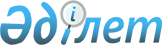 "Қазақстан Республикасының кейбір заңнамалық актілеріне ойын бизнесі мәселелері бойынша өзгерістер мен толықтырулар енгізу туралы" Қазақстан Республикасының 2009 жылғы 4 мамырдағы Заңын іске асыру жөніндегі шаралар туралыҚазақстан Республикасы Премьер-Министрінің 2009 жылғы 29 мамырдағы N 80-ө Өкімі



      1. Қоса беріліп отырған "Қазақстан Республикасының кейбір заңнамалық актілеріне ойын бизнесі мәселелері бойынша өзгерістер мен толықтырулар енгізу туралы" Қазақстан Республикасының 2009 жылғы 4 мамырдағы 
 Заңын 
 іске асыру мақсатында қабылдануы қажет нормативтік құқықтық актілердің тізбесі (бұдан әрі - тізбе) бекітілсін.





      2. Қазақстан Республикасы Туризм және спорт министрлігі:





      1) тізбеге сәйкес нормативтік құқықтық актінің жобасын әзірлесін және Қазақстан Республикасының Үкіметіне енгізсін;





      2) тиісті ведомстволық нормативтік құқықтық актілерді қабылдасын және Қазақстан Республикасының Үкіметін қабылданған шаралар туралы хабардар етсін.


      Премьер-Министр                                     К. Мәсімов





Қазақстан Республикасы 



Премьер-Министрінің  



2009 жылғы 29 мамырдағы



N 80-ө өкімімен    



бекітілген      



"Қазақстан Республикасының кейбір заңнамалық актілеріне ойын бизнесі мәселелері бойынша өзгерістер мен толықтырулар енгізу туралы"






Қазақстан Республикасының 2009 жылғы 4 мамырдағы Заңын іске асыру мақсатында қабылдануы қажет нормативтік құқықтық актілердің тізбесі




      Ескертпе: 

аббревиатуралардың толық жазылуы:

      ТСМ   - Қазақстан Республикасы Туризм және спорт министрлігі



      ИСМ   - Қазақстан Республикасы Индустрия және сауда министрлігі



      ЭБЖМ  - Қазақстан Республикасы Экономика және бюджеттік



              жоспарлау министрлігі

					© 2012. Қазақстан Республикасы Әділет министрлігінің «Қазақстан Республикасының Заңнама және құқықтық ақпарат институты» ШЖҚ РМК
				

Р/с N



Нормативтік құқықтық актінің атауы



Актінің нысаны



Орындауға жауапты мемлекеттік орган



Орындау мерзімі



1



2



3



4



5


1.

Қазақстан Республикасы Үкіметінің 2006 жылғы 26 сәуірдегі N 329 
 қаулысына 
 өзгерістер мен толықтырулар енгізу туралы

Қазақстан Республикасы Үкіметінің қаулысы

ТСМ (жинақтау), ИСМ, ЭБЖМ

2009 жылғы маусым

2.

"Ойын бизнесін ұйымдастырушының біліктілік талаптарына сәйкестігін растайтын құжаттардың тізбесі мен нысандарын бекіту туралы" Қазақстан Республикасы Туризм және спорт министрінің 2007 жылғы 28 ақпандағы N 1-2/36 
 бұйрығына 
 өзгерістер мен толықтырулар енгізу туралы

ТСМ бұйрығы

ТСМ

2009 жылғы маусым

3.

"Қазақстан Республикасы Туризм және спорт министрлігінің ведомстволары туралы" Қазақстан Республикасы Туризм және спорт министрінің 2007 жылғы 20 қарашадағы N 1-2/180 бұйрығына өзгерістер мен толықтырулар енгізу туралы

ТСМ бұйрығы

ТСМ

2009 жылғы маусым
